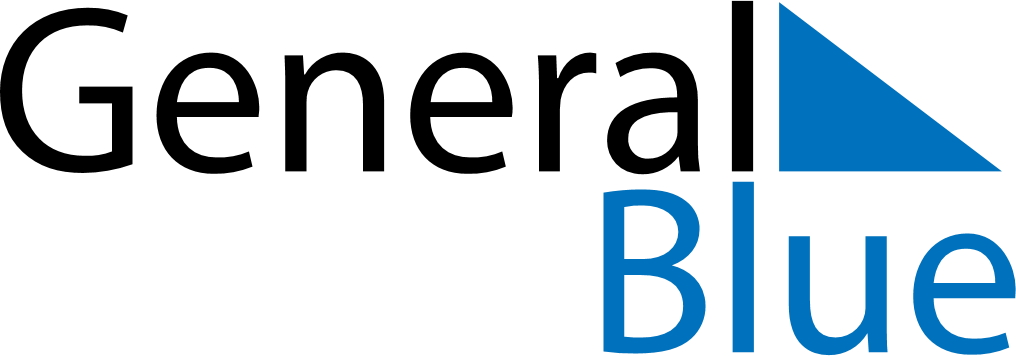 October 2022October 2022October 2022TogoTogoMONTUEWEDTHUFRISATSUN123456789Birthday of Muhammad (Mawlid)10111213141516171819202122232425262728293031